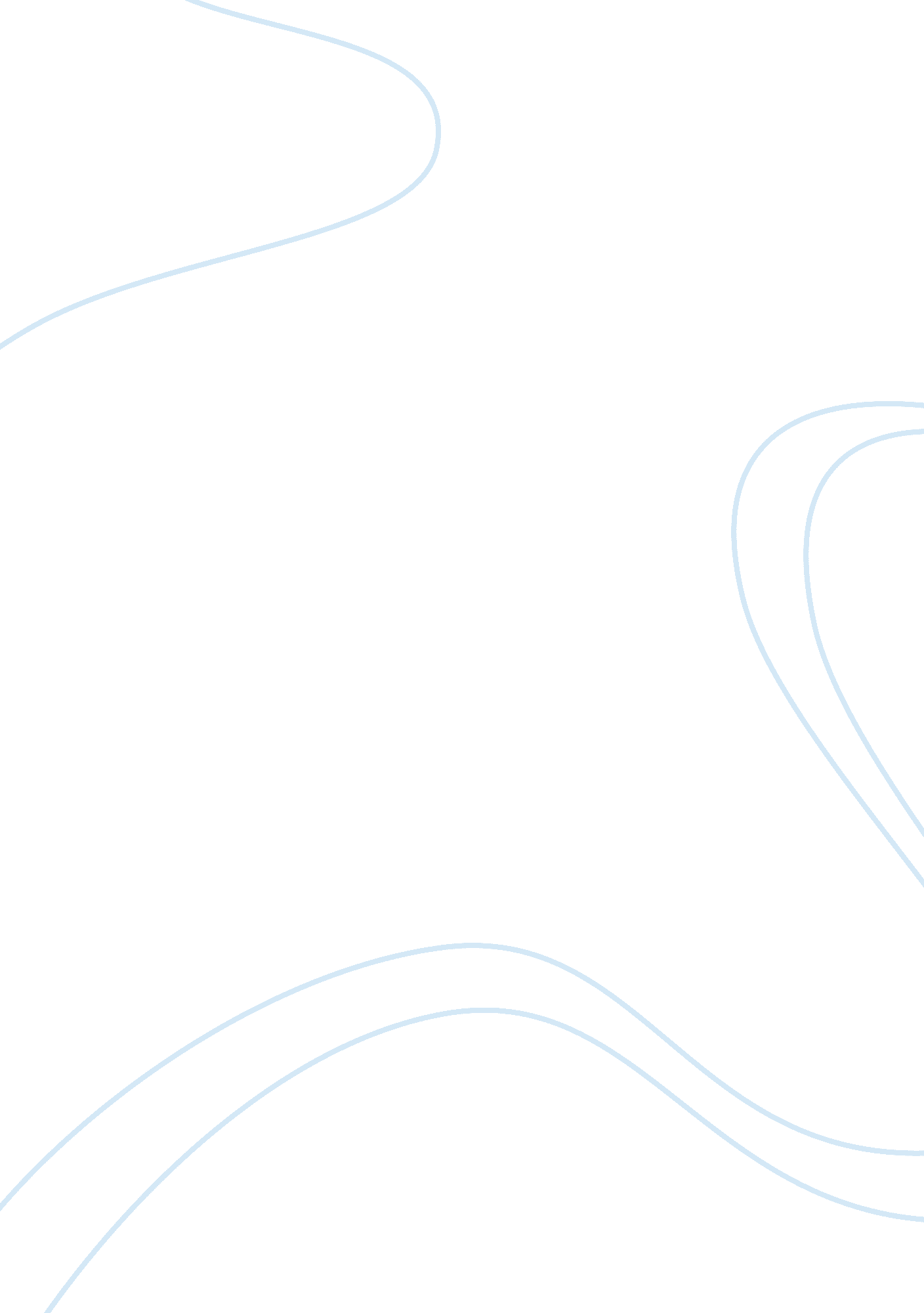 The way i learn and my personality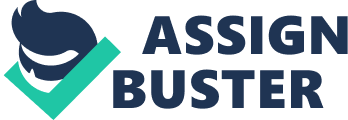 Running head: THE WAY I LEARN AND MY PERSONALITYThe Way I Learn and my PersonalitySTEPHEN C DEWITTUniversity of Phoenix The Way I Learn and my PersonalityWhen an individual is a student at any point in his or her life, understanding their strengths and weakness will be the key between success and failure. The first aspect of individualizing a strategy for learning is to understand that everyone is different. What may work for on student may not work for another. In all my years of learning whether it be in school or on the job what I have found best is to learn from everyone but use what works for you. As I read Keys to College Studying I was able to discover or better understand three different learning styles. The first, Logical-Mathematical, I learned that I can better approach learning situations if I go about then in a rational manner. I am better if I feel organized throughout the process. If I establish a step by step procedure, I will understand the message sent to me. The second, Visual-Spatial, shows me that when I can put an image with what I learning, I can better understand and remember the topics at hand. This can include a picture, a drawing, a movie, diagrams, etc??¦ Images can help me better process information. It also will recall what I have help what I have learned better than other methods. The last styles I will write about are Bodily-Kinesthetic. Now I relate to this method maybe more than other because I believe the most of the true learning that is job related comes from actually doing your assigned tasks and not reading about them in books. Now I am not saying that reading is any less important but rather true check on learning comes from doing your job, or in this case your assignments, and not base your knowledge from theory. For example you can see in theory a mathematical problem but until you try it out for yourself and add different situation to it you will never truly understand. Now, each individual has a different personality which is applied to their everyday life. The first I want to bring is being a ??? Thinker???. A person who is a thinker according to the textbook is a person who is analytical or likes to know how things work. Now it is important for people to understand this about me since sometimes I approach thing in an illogical way just because I will always try to contribute from different angles. Secondly, I observed that I tend to be an ??? Adventurer???. Now an adventurer likes to be hands on, dynamic, and creative. Sometime I like to try to be bold when complete assignments just so I can stand out from the rest of the class. I will ask my learning groups to try new ideas. Maybe, just because I have not seen anyone do it. This at times is counterproductive but as long as I am sensible to all ideas that come from my group I believe this can be an asset. What the Personality Spectrum demonstrated yet I already knew was that I am an organizer. This may come from my military background, being in the Army and coming from an Army Family, but whatever the reason my intent is always to be well organized. This defiantly is an asset yet can also backfire when some of the other students or coworkers are not as I. According to the textbook, it is essential for me to know what is expected of me and to be dependable and loyal. I cannot work in an unorganized environment. Some may say I am traditional. Yet if am do not feel in control I cannot function properly. Now, like I said before understanding my personality and the best methods for learning and will my key between success and failure. All of the ones mentioned above can be an asset as well as counterproductive. As far as learning goes I must adapt how I learn to make it easier for me. This will include approaching topics logically; add visual representations, like brainstorms, and learning through doing. Also my fellow students must comprehend my personality as well as I must understand them. I can contribute to my groups by helping organize assignments, contributing different and bold ideas, and lastly being analytical. ReferenceCarter, C., Bishop, J., & Kravits, S. (2007). Keys to college studying (2nd ed.). Columbus, Ohio: Prentica Hall. 